PB DE LÍNGUA PORTUGUESA(manhã)1/5NotaUNIDADE:_ 	PROFESSOR:	4º BIMESTRE/2010ALUNO(A):  	Nº  	TURMA:  	1º ano	Ensino Fundamental	DATA:	/_	_/_	_Total: 100 pontosA T E N Ç Ã OPreencha o cabeçalho de todas as páginas de sua prova.Não utilize corretor líquido e máquina de calcular.Evite pedir material emprestado durante a prova.Evite falar ou fazer barulho durante a prova, pois poderá atrapalhar seus amigos.Tenha capricho com sua letra.Faça a prova com calma, pensando bem antes de responder as questões. Não se esqueça de revê-las, antes de entregá-la.Questão 01:	(30 pontos / 6 cada)Leia.O PICA-PAUO que mais sinto falta do tempo em que morava na fazenda é do barulho do pica-pau:Toque, toque, toque.Lá estava o pica-pau batendo o bico no tronco das árvores.Ele estava sempre à procura do alimento que mais apreciava: larvas de insetos escondidos na madeira.Ah! Que saudade do toque, toque, toque do pica-pau.(Maria Luisa Aroeira. Armazém de textos. BH : Editora FAPI, 2007).Agora, responda de acordo com o texto acima.Qual o título do texto?_ 	Onde o pica-pau vivia?_ 	Qual era o alimento mais apreciado pelo pica-pau?_ 	Como era o barulho que o pica-pau fazia?_ 	Onde o pica-pau batia o bico?_ 	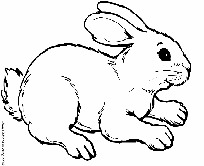 O pica-pau desafia você a separar as sílabas das palavras abaixo. barriga	_ 	guitarra	_ 	travesseiro	_ 	anzol	_ 	trator	_ 	bicicleta	_ 	Questão 03:	(12 pontos / 2 cada)Na natureza existem outros animais.Vamos conhecê-los, escrevendo seus respectivos nomes.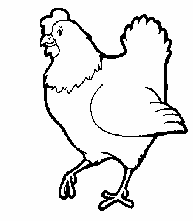 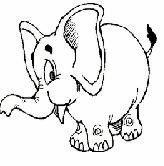 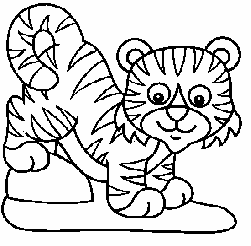 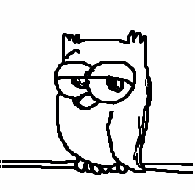 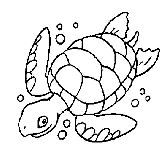 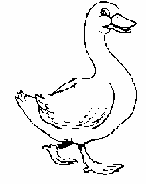 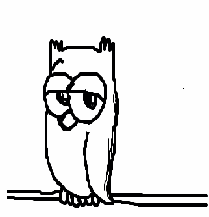 Nesta fazenda, os animais vivem em pares. Uma espécie nunca está sozinha.Complete, corretamente, o quadro abaixo, formando os pares de animais.Questão 05:	(6 pontos / 2 cada)Por todo canto da fazenda podemos ver vários filhotes.Aplique o diminutivo nas palavras abaixo e descubra os nomes desses filhotes.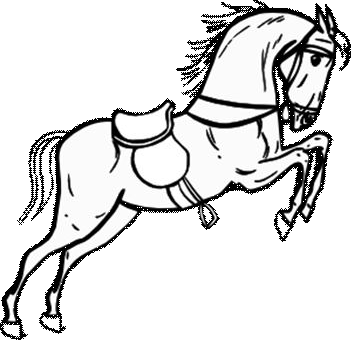 A quantidade de aves é surpreendente. Todas elas fazem parte da nossa fauna brasileira.Leia as frases abaixo, passando para o plural os nomes das aves em destaque.a) O papagaio voa livremente.Os	voam livremente.O tucano exibe seu longo bico.Os _	exibem seus longos bicos.A arara desfila sua plumagem colorida.c) As	desfilam suas plumagens coloridas.Questão 07:	(6 pontos / 2 cada)Agora, já conhecemos três das nossas aves brasileiras.Vamos utilizar a pontuação em destaque para construir uma frase para cada palavra apresentada.papagaio ( . )  	tucano ( ? ) _ 	arara ( ! ) _ 	Questão 08:	(4 pontos / 1 cada)Utilizando m ou n, descubra os nomes de mais três aves.po	bo	a	dorinha	pi_	gui _ 	Preencha as fichas abaixo, escrevendo uma palavra para cada som do x.Questão 10:	(14 pontos)Observe a cena abaixo e construa um texto.Não esqueça o título.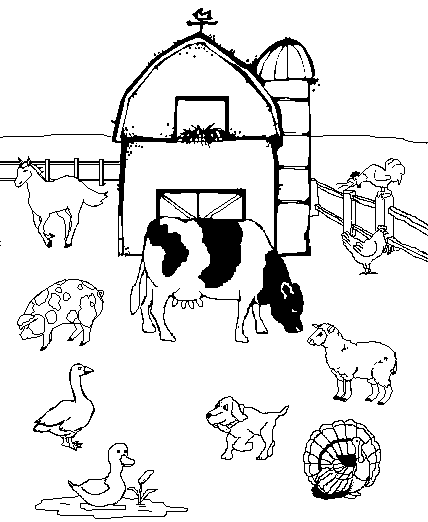  	_	_	_	_	_	_ 	 	_	_	_	_	_	_	_ 	_	_	_	_	_	_	_ 	_	_	_	_	_	_	_ 	_	_	_	_	_	_ 	_	_	_	_	_	_	_ 	_	_	_	_	_	_	_MASCULINOFEMININOcoelhocoelhocoelhovacavacavacapatopatopatoGrau normalDiminutivocavalo_ 	pato_ 	coruja_ 	X COM SOM DE ZX COM SOM DE SX COM SOM DE CSX COM SOM DE SS